Name: __________________________________________Date: _________________________Quiz Review: Square Roots, Exponents, Scientific NotationFind the Area of each given square.3. 	Simplify the following using properties of exponents.a.    		   b.                    c. 		d. 4.	Use estimation to order the following values on the number line below from smallest to largest. 	a. -			b. 			c. 	d. -				e. -			f. 	g. -			h.  				i. Now order the values above using inequalities:5.	Perform the following operation and express your answer in scientific notation. Round your digits to the nearest tenth.a.                                                        b. 6. Cross out the expression that is undefined (no real answer). Then find the value for the remaining expressions. 	=			=		 		=			  =			 =			 =			1.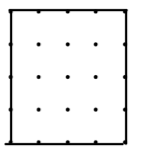 2.        side = 4 unitsArea = __________ u2Area = __________ u2